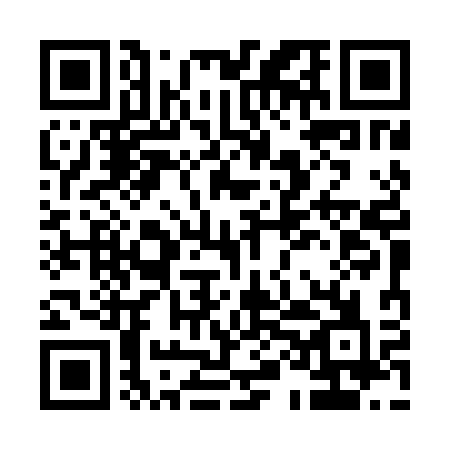 Ramadan times for Rozwory, PolandMon 11 Mar 2024 - Wed 10 Apr 2024High Latitude Method: Angle Based RulePrayer Calculation Method: Muslim World LeagueAsar Calculation Method: HanafiPrayer times provided by https://www.salahtimes.comDateDayFajrSuhurSunriseDhuhrAsrIftarMaghribIsha11Mon4:184:186:1512:023:515:495:497:3912Tue4:154:156:1312:013:535:515:517:4113Wed4:134:136:1012:013:545:535:537:4314Thu4:104:106:0812:013:565:555:557:4515Fri4:074:076:0512:003:575:565:567:4816Sat4:054:056:0312:003:595:585:587:5017Sun4:024:026:0112:004:006:006:007:5218Mon3:593:595:5812:004:026:026:027:5419Tue3:563:565:5611:594:036:046:047:5620Wed3:543:545:5311:594:056:066:067:5821Thu3:513:515:5111:594:066:086:088:0022Fri3:483:485:4811:584:086:096:098:0323Sat3:453:455:4611:584:096:116:118:0524Sun3:423:425:4411:584:106:136:138:0725Mon3:393:395:4111:574:126:156:158:0926Tue3:363:365:3911:574:136:176:178:1227Wed3:333:335:3611:574:156:196:198:1428Thu3:303:305:3411:574:166:206:208:1629Fri3:273:275:3111:564:176:226:228:1930Sat3:243:245:2911:564:196:246:248:2131Sun4:214:216:2612:565:207:267:269:231Mon4:184:186:2412:555:217:287:289:262Tue4:154:156:2212:555:237:307:309:283Wed4:124:126:1912:555:247:317:319:314Thu4:094:096:1712:545:257:337:339:335Fri4:064:066:1412:545:277:357:359:366Sat4:024:026:1212:545:287:377:379:387Sun3:593:596:1012:545:297:397:399:418Mon3:563:566:0712:535:317:417:419:449Tue3:533:536:0512:535:327:427:429:4610Wed3:493:496:0312:535:337:447:449:49